Lesson 28:  Newton’s Law of Cooling, RevisitedClasswork Newton’s law of cooling is used to model the temperature of an object of some temperature placed in an environment of a different temperature.  The temperature of the object hours after being placed in the new environment is modeled by the formulawhere: is the temperature of the object after a time of  hours has elapsed, is the ambient temperature (the temperature of the surroundings), assumed to be constant and not impacted by the cooling process, is the initial temperature of the object, and is the decay constant.Mathematical Modeling Exercise 1A crime scene investigator is called to the scene of a crime where a dead body has been found.  He arrives at the scene and measures the temperature of the dead body at  p.m. to be .  He checks the thermostat and determines that the temperature of the room has been kept at .  At  p.m., the investigator measures the temperature of the body again.  It is now .  He assumes that the initial temperature of the body was  (normal body temperature).  Using this data, the crime scene investigator proceeds to calculate the time of death.  According to the data he collected, what time did the person die?Can we find the time of death using only the temperature measured at p.m.?  Explain.Set up a system of two equations using the data.Find the value of the decay constant, . What was the time of death?Mathematical Modeling Exercise 2A pot of tea is heated to .  A cup of the tea is poured into a mug and taken outside where the temperature is .  After  minutes, the temperature of the cup of tea is approximately .Determine the value of the decay constant, .Write a function for the temperature of the tea in the mug, , in , as a function of time,  in minutes.Graph the function .Use the graph of  to describe how the temperature decreases over time.Use properties of exponents to rewrite the temperature function in the form .In Lesson 26, we saw that the value of  represents the percent change of a quantity that is changing according to an exponential function of the form .  Describe what  represents in the context of the cooling tea.As more time elapses, what temperature does the tea approach?  Explain using both the context of the problem and the graph of the function .Mathematical Modeling Exercise 3 Two thermometers are sitting in a room that is .  When each thermometer reads , the thermometers are placed in two different ovens.  Select data for the temperature  of each thermometer (in )  minutes after being placed in the oven is provided below.Thermometer 1:Thermometer 2: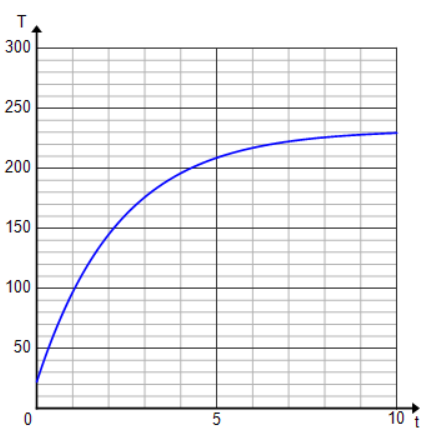 Do the table and graph given for each thermometer support the statement that Newton’s law of cooling also applies when the surrounding temperature is warmer?  Explain.Which thermometer was placed in a hotter oven?  Explain.Using a generic decay constant, without finding its value, write an equation for each thermometer expressing the temperature as a function of time.How do the equations differ when the surrounding temperature is warmer than the object rather than cooler as in previous examples?How do the graphs differ when the surrounding temperature is warmer than the object rather than cooler as in previous examples?Problem Set Experiments with a covered cup of coffee show that the temperature (in degrees Fahrenheit) of the coffee can be modeled by the following equation:where the time is measured in minutes after the coffee was poured into the cup.What is the temperature of the coffee at the beginning of the experiment?What is the temperature of the room?After how many minutes is the temperature of the coffee ?  Give your answer to  decimal places.What is the temperature of the coffee after how many minutes have elapsed?What is the percent rate of change of the difference between the temperature of the room and the temperature of the coffee? Suppose a frozen package of hamburger meat is removed from a freezer that is set at F and placed in a refrigerator that is set at F.  Six hours after being placed in the refrigerator, the temperature of the meat is F.Determine the decay constant, . Write a function for the temperature of the meat, in Fahrenheit, as a function of time,  in hours.Graph the function .Describe the transformations required to graph the function beginning with the graph of the natural exponential function How long will it take the meat to thaw (reach a temperature above )?  Give answer to three decimal places.What is the percent rate of change of the difference between the temperature of the refrigerator and the temperature of the meat? The table below shows the temperature of biscuits that were removed from an oven at time .What is the initial temperature of the biscuits?What does the ambient temperature (room temperature) appear to be?Use the temperature at  minutes to find the decay constant,.Confirm the value of by using another data point from the table.Write a function for the temperature of the biscuits (in Celsius) as a function of time in minutes. Graph the function .Match each verbal description with its correct graph and write a possible equation expressing temperature as a function of time.A pot of liquid is heated to a boil and then placed on a counter to cool.A frozen dinner is placed in a preheated oven to cook.A can of room-temperature soda is placed in a refrigerator.(minutes) ( (min) (C)(i)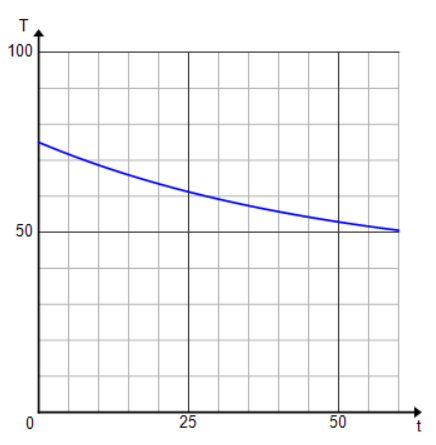 (ii)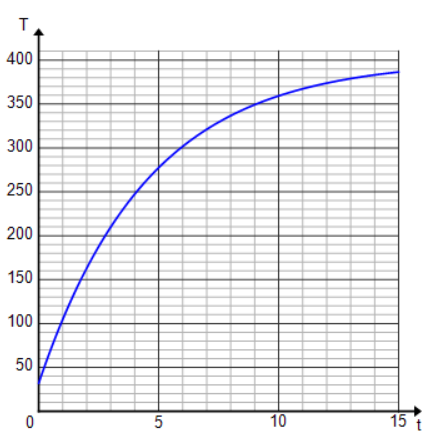 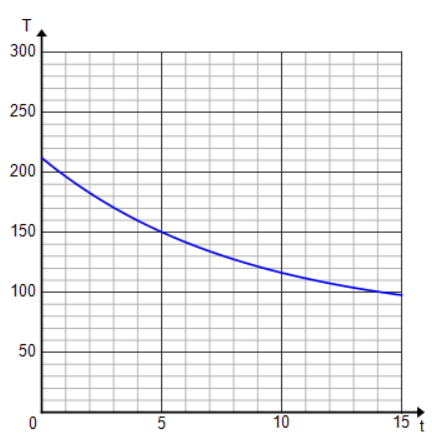 